                                                 Международная Ассамблея «Каспийский диалог»  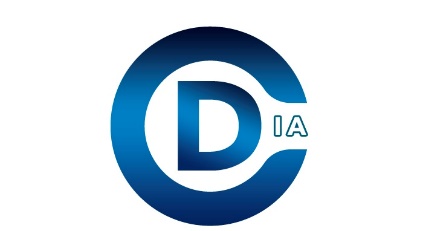 Настоящим мы подтверждаем наше согласие с Условиями участия и согласие на обработку персональных данных.  Дата заполнения_____________ Подпись__________ /__________________/ м.п.Пожалуйста, отправьте заявку в Оргкомитет МАКДи до 30 апреля 2024 года по e-mail: ndlevshina@mail.ru, ilya-levshin@inbox.ru, caspiancouncil@mail.ru Контактные лица: Левшин Илья Сергеевич (+79996679005)www.caspiansovet.ru, http://caspiandialogue.ruЗАЯВКА на дистанционное участие в МАКДи по пакету «ПОЧЕТНЫЙ ГОСТЬ»22 октября 2024 года.ЗАЯВКА на дистанционное участие в МАКДи по пакету «ПОЧЕТНЫЙ ГОСТЬ»22 октября 2024 года.ЗАЯВКА на дистанционное участие в МАКДи по пакету «ПОЧЕТНЫЙ ГОСТЬ»22 октября 2024 года.ЗАЯВКА на дистанционное участие в МАКДи по пакету «ПОЧЕТНЫЙ ГОСТЬ»22 октября 2024 года.ЗАЯВКА на дистанционное участие в МАКДи по пакету «ПОЧЕТНЫЙ ГОСТЬ»22 октября 2024 года.ОрганизацияПочтовый и юридический адрес организации (с индексом)Фамилия, имя, отчество участника:Ученое звание, ученая степень участника:Должность в компании/организации участника:Контактная информация участника:СайтТелефоныe-mail для контактов и отправки ссылки на zoome-mail для контактов и отправки ссылки на zoomКонтактное лицо:(тел, моб.т., эл.почта)Виды пакетов с дистанционным участиемВиды пакетов с дистанционным участиемВиды пакетов с дистанционным участиемстоимостьотметкаПАКЕТ «Дистанционное участие» включает: дистанционное участие в работе сессий, "круглых столов" без выступления через подключение к ВЭБ трансляции МАКДи; размещение информации об организации- 800 знаков на www.caspiansovet.ru; размещение информации  об организации - 800 знаков в Вестнике, предоставление одного комплекта информационных материалов и одного экземпляра Вестника по итогам МАКДи;ПАКЕТ «Дистанционное участие» включает: дистанционное участие в работе сессий, "круглых столов" без выступления через подключение к ВЭБ трансляции МАКДи; размещение информации об организации- 800 знаков на www.caspiansovet.ru; размещение информации  об организации - 800 знаков в Вестнике, предоставление одного комплекта информационных материалов и одного экземпляра Вестника по итогам МАКДи;ПАКЕТ «Дистанционное участие» включает: дистанционное участие в работе сессий, "круглых столов" без выступления через подключение к ВЭБ трансляции МАКДи; размещение информации об организации- 800 знаков на www.caspiansovet.ru; размещение информации  об организации - 800 знаков в Вестнике, предоставление одного комплекта информационных материалов и одного экземпляра Вестника по итогам МАКДи;бесплатно